 Examen de la vista RESULTADOS:Niño:_______________________________Fecha de prueba: ____RESULTADOS DE LA PRUEBA:SI SU HIJO NO PASÓ LA EVALUACIÓN:Lo que debe hacer:Haga una cita para su hijo con un oftalmólogo.Opciones para la atención de seguimiento:Aprobado y no hay que hacer nada más en este momento.El niño está siendo referido.   	Las siguientes observaciones fueron: 	hecho:____________________________________________________________________________________________________________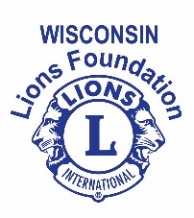 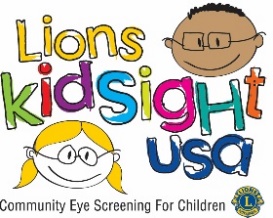 Si tiene un plan de seguro de visión privado, consulte con su plan para encontrar un oftalmólogo.Si tiene BadgerCare Plus, comuníquese con la línea directa para beneficiarios de BadgerCare Plus al 800-362-3002 para obtener una lista de oftalmólogos cubiertos por su plan.Si no tiene un plan de seguro privado de la vista o BadgerCare Plus, Prevent Blindness Wisconsin puede proporcionarle un cupón VSP que cubrirá un examen de la vista y un par de anteojos. Visite Prevent Blindness Wisconsin al https://wisconsin.preventblindness.org/healthy-eyes-and-sight-for-students-applications-and-criteria/  para una solicitud si: El ingreso familiar es igual o inferior al 200% del nivel de pobrezaEl niño no está cubierto por Medicaid ni por ningún otro seguro de la vistaedEl niño tiene 18 años o menos y no se ha graduado de la escuela secundaria.El niño o padre es ciudadano estadounidense o inmigrante documentado con un número de seguro social. El niño no ha utilizado un cupón durante los últimos 12 meses. O bien, puede llamar a los Leones (NOMBRE AQUÍ) (715-XXX-XXXX) o (NOMBRE AQUÍ) (715-XXX-XXXX) para obtener ayuda adicional.¡El seguimiento de los padres es importante!Los niños pequeños con problemas oculares a menudo no saben que la forma en que ven el mundo no es la forma en que todos lo ven.  Sin un tratamiento temprano, los problemas de visión de los niños pueden conducir a la pérdida permanente de la visión o dificultades de aprendizaje.